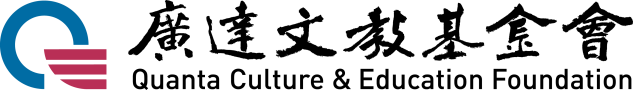 109學年度廣達「設計學習」計畫-成果展暨交流論壇  簡章一、辦理目的：  本次成果展暨交流論壇為109學年度參與廣達「設計學習」計畫的20所學校教學歷程、教案及成果發表，展現以任務導向學習 (Project-Based Learning，簡稱PBL)、設計思考(Design Thinking)的課程樣態，並為落實在國中小的具體作法展現教師如何化身為「學習設計師」，「設計」一個與在地、與學生有關的真實問題，讓學生以完成任務的方式，整合學生的學習與能力展現，培養學生自主學習的能力，其轉動教與學的歷程，正符應教育部推動的新課綱素養導向學習，本案也為教育部美感教育計畫項下之子計畫。   現場除展出參與本計畫以「高齡議題」為任務主題的20校任務歷程展覽外，也將透過「交流論壇DESIGN-LEARNING ARENA」及「主題式課程OUTDOOR SCHOOL」兩種形式辦理。交流論壇DESIGN-LEARNING ARENA，將從廣達「設計學習」計畫，實施PBL三大重要關鍵面向進行研討，邀請參與本計畫的學校團隊現場分享，並透過專業講師的引導、交流，協助學員了解如何將PBL轉化至學校的正式課程中，最後，將以實作工作坊帶領學員，體驗如何透完成任務來轉動教與學。主題式課程OUTDOOR SCHOOL，將引入弘道老人基金會共同合作，提供一系列與高齡者議題相關之活動，豐富學員對高齡議題的同理與了解。二、主辦單位：廣達文教基金會 三、辦理時間：交流論壇-民國110年4月17日週六10：00~16：00成果展覽-民國110年4月16、17、18日09:00~17:00四、辦理地點：剝皮寮歷史街區 演藝廳、視聽室(台北市萬華區康定路173巷) 五、參加對象：學校教師、關注教育創新議題的社會大眾六、報名費用：免費七、研習時數：凡具有教師身分且全程參與者，將核發5小時研習時數。八、論壇流程：九、報名方式： （一）請線上報名：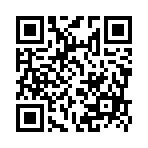       https://forms.gle/LKy3gMYLP5vxLwRV7         請點上方網址或掃描右方 QRCODE，進行報名。（二）報名期限：即日起至110 年4月11日止。十、交通資訊：搭乘火車：萬華火車站下車，左轉沿著康定路步行10分鐘。搭乘捷運：捷運板南線至龍山寺站，1號出口左轉沿著廣州街步行5分鐘。搭乘高鐵：臺北火車站下車，轉搭捷運板南線至龍山寺站。（請參上述交通)周遭停車場： 艋舺公園地下停車場（西園路1段145號地下），距離550公尺，每小時40元。十一、注意事項：活動議程暫定，主辦單位保留活動內容修改之權利。論壇當天請全程配戴口罩入場本會統一於4/14〈三〉寄發行前通知凡具有教師身分且全程參與者，將核發5小時研習時數。請確認是否有「全國教師在職進修資訊網」帳號，以利研習時數核發。十二、聯絡窗口：廣達文教基金會 科創處聯絡人：吳亦婕、楊潔如聯絡電話：(02)28821612分機66692、66681      電子郵件：I-chieh.wu@quantatw.com; Kelly.Yang@quantatw.com時間/形式交流論壇DESIGN-LEARNING ARENA主題式課程OUTDOOR SCHOOL地 點演藝廳視聽室09:30-10:00報到報到10:00-10:10致歡迎詞致歡迎詞10:10-11:00專題講座：「PBL任務導向學習、設計思考及工具運用」(暫定)邀請講者：國立臺北教育大學 特殊教育學系 呂金燮教授專題講座：「PBL任務導向學習、設計思考及工具運用」(暫定)邀請講者：國立臺北教育大學 特殊教育學系 呂金燮教授11:10-12:00交流論壇一：任務情境與規準-創造與激發一個前所未見「超潮耍老派」系列活動一：老齡模擬體驗課程12:00-13:00午餐/設計學習成果展覽參觀午餐/設計學習成果展覽參觀13:00-13:50交流論壇二：點子實驗室-打造一個原型實驗場域「超潮耍老派」系列活動二：「不老超級任務」公播影片14:00-14:50交流論壇三：逆向設計-以終為始，學生如何創意破框「超潮耍老派」系列活動三：「不老夢想翻轉老世界」專題講座15:00-16:00實作工作坊16:00賦 歸賦 歸